Organelle Quiz1. 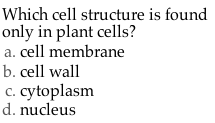 2.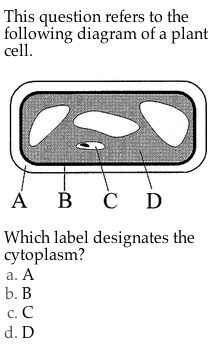 3.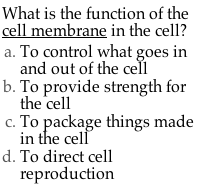 4.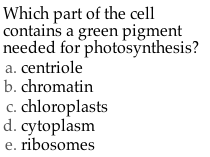 5. 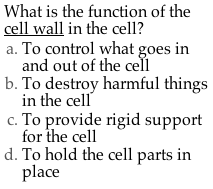 6.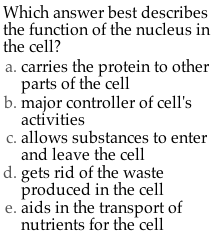 7. 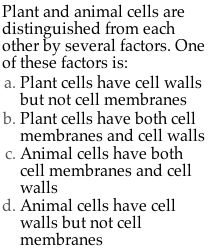 8.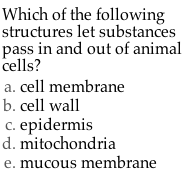 9.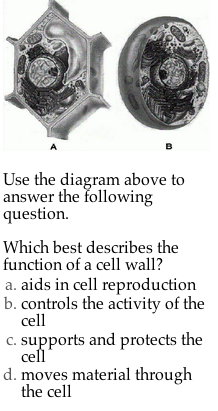 10. 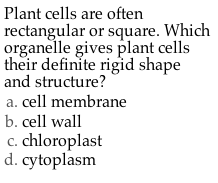 11.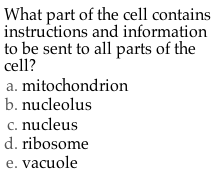 12. 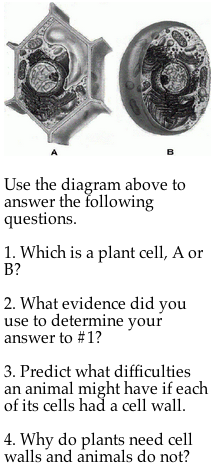 13.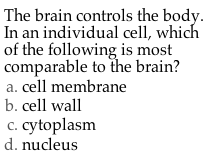 14.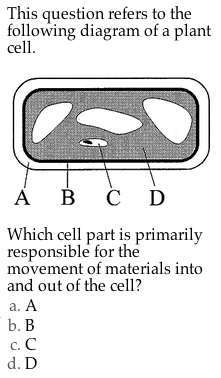 15. 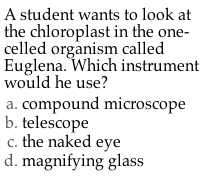 16. 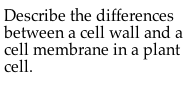 _________________________________________________________________________________________________________________________________________________________________________________________________________________________________________________________________________________________________________________________________________________________________________________________________________________________________________________________________________________________________________________________________________________________________________________